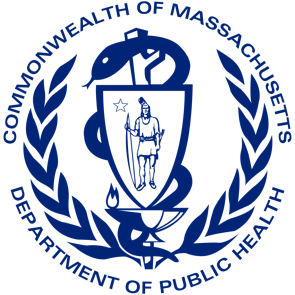 Early Intervention Division FY24 Payment Calendar For Contracted ProvidersPV Processing Month/YearPV Reporting Close: Claims Due By DatePV Early Intervention Processing DatePV EFT Deposit Payment DateJuly 202310th17th August 14th 2023August 202310th 17th September 14th 2023September 202311th 18th October 16th 2023October 202310th 17th November 14th 2023November 202313th 20th  December 18th 2023December 202311th 18th January 15th 2024January 202410th 17th February 14th 2024February 202412th 19th March 18th 2024March 202411th 18th April 15th 2024April 202410th 17th May 15th 2024May 202410th 17th June 14th 2024June 202410th 17th July 15th 2024